МИНИСТЕРСТВО НАУКИ И ВЫСШЕГО ОБРАЗОВАНИЯ РОССИЙСКОЙ ФЕДЕРАЦИИФедеральное государственное автономное образовательное учреждение высшего образования «НАЦИОНАЛЬНЫЙ ИССЛЕДОВАТЕЛЬСКИЙ ТОМСКИЙ ПОЛИТЕХНИЧЕСКИЙ УНИВЕРСИТЕТ»УТВЕРЖДАЮДиректор ИШНПТ___________ Манабаев К.К«___»_____________2020 г.РАБОЧАЯ ПРОГРАММА ДИСЦИПЛИНЫПРИЕМ 2016 г.ФОРМА ОБУЧЕНИЯ ЗАОЧНАЯ2020 г.Цели освоения дисциплиныЦелями освоения дисциплины является формирование у обучающихся определенного ООП  (п. 5.4 Общей характеристики ООП) состава компетенций для подготовки к профессиональной деятельности.Место дисциплины (модуля) в структуре ООПДисциплина относится к вариативной части Блока 1 учебного плана образовательной программы.Планируемые результаты обучения подисциплинеПосле успешного освоения дисциплины будут сформированы результаты обучения:Оценочные мероприятия текущего контроля и промежуточной аттестации представлены в календарном рейтинг-плане дисциплины.Структура и содержание дисциплиныСодержание разделов дисциплины:Раздел 1. Общие законы, теории, уравнения, расчет характеристик гидравлических машин, гидропнемопривода, основные методами расчёта гидравлических машин и элементов управления и регулирования гидропневмоприводов.Применять знания общих законов, теорий, уравнений, рассчитывать характеристики гидравлических машин, гидропнемопривода, основными методами расчёта гидравлических машин и элементов управления и регулирования гидропневмоприводов.Темы лекций:Введение. Основные положения курса. Основные термины и определения. Виды Динамические гидравлические машины Объемный гидропривод. Структура гидропривода Принцип действия гидроприводов. Понятия о основных схемах регулирования скорости. Источники гидравлической энергии и гидродвигатели.  Насосы: шестеренчатые, пластинчатые, аксиально-поршневые, радиально поршневые.Названия лабораторных работ:Определение кинематической вязкости жидкости.Раздел 2.  Расчёт гидравлических машин и элементов гидропневмоприводов.Выполнять методы расчёта гидравлических машин и элементов гидропневмоприводов Истечение жидкости из отверстий и насадков. Расчет простых трубопроводов. Потери давления в трубопроводах.Темы лекций:Типы дросселей линейные, квадратичные их характеристики. Клапаны давления ,классификация ,назначение ,обозначение на гидросхемах. Предохранительные клапана прямого и непрямого действия.  редукционные клапана прямого и непрямого действия.  Обратные клапана.  Гидрозамки.  Регуляторы потока. Темы практических занятий:Расчёт путевых гидравлических сопротивлений. Названия лабораторных работ:Шестеренчатые и героторные насосы.Раздел 3. Способы регулирования скорости гидропривода Гидро- и пневмоисполнительные органы применяемые в станочном оборудовании. Силовые и моментные цилиндры, их разновидности и расчет основных параметров. Гидро- и пневмомоторы, их основные характеристики, виды и расчет. Рассчитывать характеристики элементов управления и регулирования гидропривода.Темы лекций:Сравнительные характеристики способов регулирования скорости гидропривода.Темы практических занятий:Реализация схемы дроссель на выходе и его механические и регулировочные характеристики.Названия лабораторных работ:Схемы объемного регулирования скорости и его механические и регулировочные характеристикиРаздел 4. Гидроэлементы с пропорциональным управлением классификация, назначение, обозначение на гидросхемах.Гидравлические и пневматические усилители мощности. Вспомогательные устройства гидропневмопривода.Темы лекций:1. Дроссели с пропорциональным управлением, конструкция, выбор характеристик приэксплуатации. Распределители пропорциональным управлением выбор характеристик при эксплуатации.2.Уплотнение элементов гидропривода. Неподвижные уплотнения. Подвижные уплотнения.Особенности конструкций баков ,их расчет. Измерительные элементы гидропривода.
Названия лабораторных работ:Датчики и устройства для измерения давления, расхода, принцип их действия и основные характеристики; стандартные установки для диагностики гидропривода. Темы практических занятий:2. Расчет механических  характеристик гидропривода.Организация самостоятельной работы студентовСамостоятельная работа студентов при изучении дисциплины предусмотрена в следующих видах и формах:Работа с лекционным материалом, поиск и обзор литературы и электронных источников информации по индивидуально заданной проблеме курса;Изучение тем, вынесенных на самостоятельную проработку;Поиск, анализ, структурирование и презентация  информации;Подготовка к практическим работам;Анализ научных публикаций по заранее определенной преподавателем теме;Подготовка к оценивающим мероприятиям.Учебно-методическое и информационное обеспечениедисциплиныУчебно-методическоеобеспечениеОсновная литература:Моргунов, К. П. Гидравлика : учебник / К. П. Моргунов. — Санкт-Петербург : Лань, 2014. — 288 с. — ISBN 978-5-8114-1735-3. — Текст : электронный // Лань : электронно-библиотечная система. — URL: https://e.lanbook.com/book/51930 — Режим доступа: для авториз. пользователей.Штеренлихт, Д. В. Гидравлика : учебник / Д. В. Штеренлихт. — 5-е изд., стер. — Санкт-Петербург : Лань, 2015. — 656 с. — ISBN 978-5-8114-1892-3. — Текст : электронный // Лань : электронно-библиотечная система. — URL: https://e.lanbook.com/book/64346 — Режим доступа: для авториз. пользователей.Чефанов, В. М. Основы технической механики жидкости и газа : учебное пособие / В. М. Чефанов. — Санкт-Петербург : Лань, 2020. — 452 с. — ISBN 978-5-8114-3975-1. — Текст : электронный // Лань : электронно-библиотечная система. — URL: https://e.lanbook.com/book/126917 — Режим доступа: для авториз. пользователей.Нагорный, В. С. Средства автоматики гидро- и пневмосистем : учебное пособие / В. С. Нагорный. — Санкт-Петербург : Лань, 2014. — 448 с. — ISBN 978-5-8114-1652-3. — Текст : электронный // Лань : электронно-библиотечная система. — URL: https://e.lanbook.com/book/52612 — Режим доступа: для авториз. пользователей.Дополнительная литература:Башта Т. М. Машиностроительная гидравлика. -М.: Машиностроение; 1982. - 423с.Большаков В.А., Попов В.Н. Гидравлика. Общий курс. -К.: Выща школа, 1989. - 215с.Холин К.М., Никитин О.Ф. Основы гидравлики и объемные гидроприводы. - М.: Машиностроение, 1989. - 254с.Металлорежущие станки. Под ред. Пуша В. Э. -М.: Машиностроение, 1985. - 256с.Основы гидравлики и гидропривод станков. Л. С. Столбов, А. Д. Перова, О. В. Ложкин. – М.: Машиностроение, 1988. – 256 с.: ил.Свешников В.К., Усов А.А. Станочные гидроприводы. Справочник. - М.: Машиностроение, 1988. - 512с.Информационное и программное обеспечениеInternet-ресурсы (в т.ч. в среде LMSMOODLE и др. образовательные и библиотечные ресурсы):http://ru.wikipedia.org/wiki/Гидрогазодинамика –основные понятия и определения гидрогазодинамики;http://iproc.ru/interesting/hydro-history/ - история, основные положения гидродинамики;http://www.tesis.com.ru/software/flowvision/fv_exp.php - материалы по опыту использования системы моделирования трехмерных течений жидкости и газа FlowVision в конструкторских бюро и на предприятиях различных отраслей промышленности.Лицензионное программное обеспечение (в соответствии сПеречнем лицензионного программного обеспечения ТПУ):7-Zip; Adobe Acrobat Reader DC; Adobe Flash Player; AkelPad; Cisco Webex Meetings; Google Chrome; Microsoft Office 2007 Standard Russian Academic; Mozilla Firefox ESR; Tracker Software PDF-XChange Viewer; WinDjView; Zoom Zoom;7-Zip; Adobe Acrobat Reader DC; Adobe Flash Player; AkelPad; Ascon KOMPAS-3D 18 Education Concurrent MCAD ECAD; Cisco Webex Meetings; Document Foundation LibreOffice; Google Chrome; Microsoft Office 2007 Standard Russian Academic; Mozilla Firefox ESR; ownCloud Desktop Client; Tracker Software PDF-XChange Viewer; WinDjView; Zoom Zoom;Zoom Zoom; 7-Zip; Adobe Acrobat Reader DC; Adobe Flash Player; AkelPad; Cisco Webex Meetings; Dassault Systemes SOLIDWORKS 2020 Education; Document Foundation LibreOffice; Google Chrome; MathWorks MATLAB Full Suite R2017b; Microsoft Office 2007 Standard Russian Academic; Mozilla Firefox ESR; Tracker Software PDF-XChange Viewer; WinDjView;Zoom Zoom; 7-Zip; Adobe Acrobat Reader DC; Adobe Flash Player; AkelPad; Ascon KOMPAS-3D 18 Education Concurrent MCAD ECAD; Cisco Webex Meetings; Google Chrome; Microsoft Office 2016 Standard Russian Academic; Tracker Software,PDF-XChange Viewer; WinDjView;WinDjView; 7-Zip; Adobe Acrobat Reader DC; Adobe Flash Player; AkelPad; Dassault Systemes SOLIDWORKS 2020 Education; Document Foundation LibreOffice; Google Chrome; MathWorks MATLAB Full Suite R2017b; Microsoft Office 2007 Standard Russian Academic; Mozilla Firefox ESR; Tracker Software PDF-XChange Viewer;Особые требования к материально-техническому обеспечению дисциплины В учебном процессе используется следующее лабораторное оборудование для практических и лабораторных занятий:Рабочая программа составлена на основе Общей характеристики образовательной программы по направлению 15.03.01 Машиностроение, профиль "Оборудование и технология сварочного производства" (приема 2016 г., заочная форма обучения).Разработчик(и):Программа одобрена на заседании кафедры оборудования и технологии сварочного производства (протокол от «30» июня 2016 г. №27).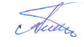 Заведующий кафедрой – руководитель ОтделенияЭлектронной инженерии, к.т.н., доцент	__________________/П.Ф. Баранов/Лист изменений рабочей программы дисциплиныГИДРАВЛИЧЕСКИЕ МАШИНЫ И ГИДРОПНЕВМОПРИВОДГИДРАВЛИЧЕСКИЕ МАШИНЫ И ГИДРОПНЕВМОПРИВОДГИДРАВЛИЧЕСКИЕ МАШИНЫ И ГИДРОПНЕВМОПРИВОДГИДРАВЛИЧЕСКИЕ МАШИНЫ И ГИДРОПНЕВМОПРИВОДГИДРАВЛИЧЕСКИЕ МАШИНЫ И ГИДРОПНЕВМОПРИВОДГИДРАВЛИЧЕСКИЕ МАШИНЫ И ГИДРОПНЕВМОПРИВОДГИДРАВЛИЧЕСКИЕ МАШИНЫ И ГИДРОПНЕВМОПРИВОДНаправление подготовки/ специальность15.03.01 Машиностроение15.03.01 Машиностроение15.03.01 Машиностроение15.03.01 Машиностроение15.03.01 Машиностроение15.03.01 МашиностроениеОбразовательная программа (направленность (профиль))  Оборудование и технология сварочного производстваОборудование и технология сварочного производстваОборудование и технология сварочного производстваОборудование и технология сварочного производстваОборудование и технология сварочного производстваОборудование и технология сварочного производстваСпециализацияУровень образованиявысшее образование - бакалавриатвысшее образование - бакалавриатвысшее образование - бакалавриатвысшее образование - бакалавриатвысшее образование - бакалавриатвысшее образование - бакалавриатКурс4семестрсеместр8888Трудоемкость в кредитах (зачетных единицах)4444444Виды учебной деятельностиВременной ресурс Временной ресурс Временной ресурс Временной ресурс Временной ресурс Временной ресурс Временной ресурс Контактная (аудиторная) работа, чЛекцииЛекцииЛекцииЛекции1010Контактная (аудиторная) работа, чПрактические занятияПрактические занятияПрактические занятияПрактические занятия88Контактная (аудиторная) работа, чЛабораторные занятияЛабораторные занятияЛабораторные занятияЛабораторные занятия66Контактная (аудиторная) работа, чВСЕГОВСЕГОВСЕГОВСЕГО2424Самостоятельная работа, чСамостоятельная работа, чСамостоятельная работа, чСамостоятельная работа, чСамостоятельная работа, ч120120в т.ч. отдельные виды самостоятельной работы с выделенной промежуточной аттестацией (курсовой проект, курсовая работа)в т.ч. отдельные виды самостоятельной работы с выделенной промежуточной аттестацией (курсовой проект, курсовая работа)в т.ч. отдельные виды самостоятельной работы с выделенной промежуточной аттестацией (курсовой проект, курсовая работа)в т.ч. отдельные виды самостоятельной работы с выделенной промежуточной аттестацией (курсовой проект, курсовая работа)в т.ч. отдельные виды самостоятельной работы с выделенной промежуточной аттестацией (курсовой проект, курсовая работа)курсовая работакурсовая работаИТОГО, чИТОГО, чИТОГО, чИТОГО, чИТОГО, ч144144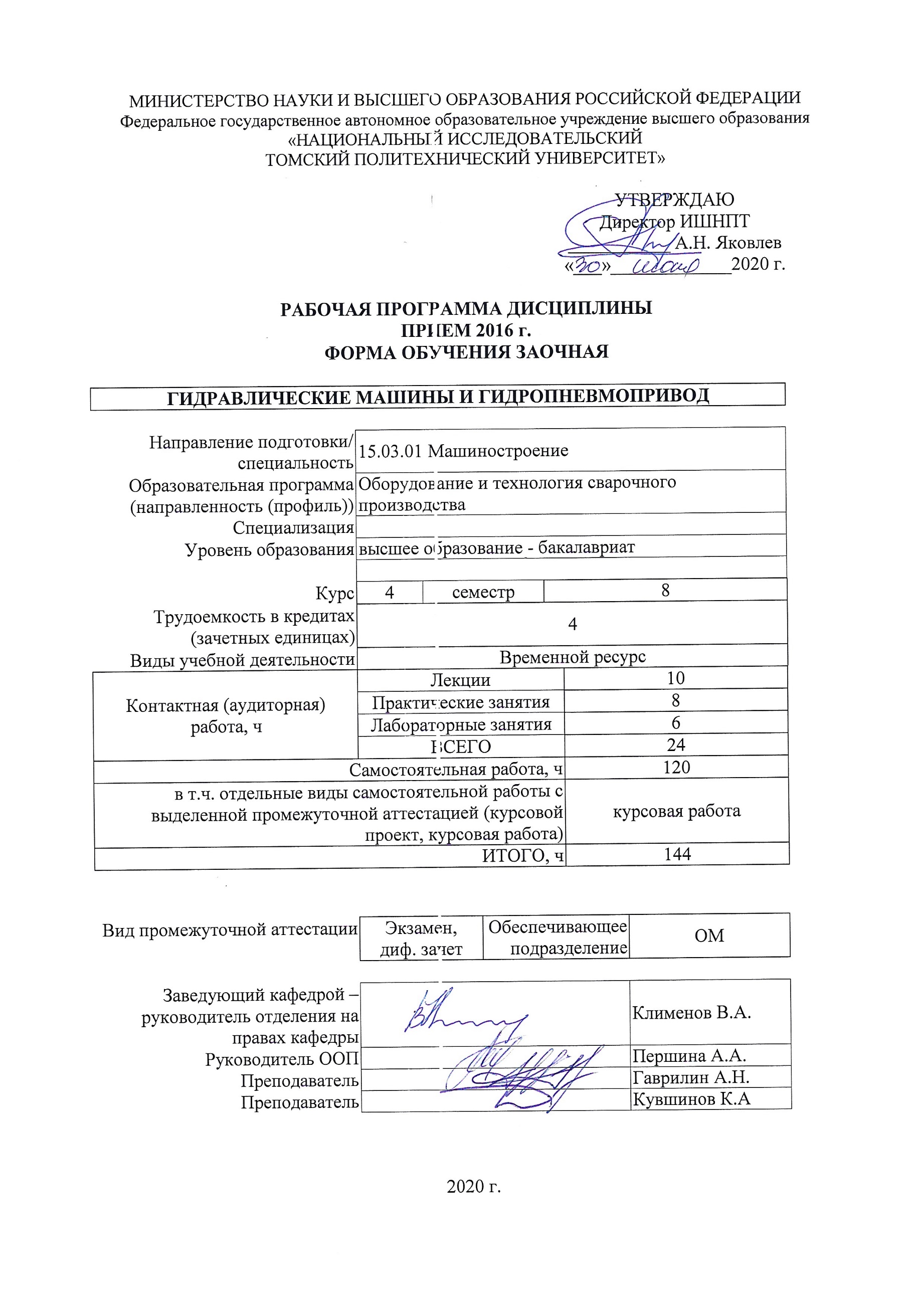 Вид промежуточной аттестацииЭкзамен,диф. зачетЭкзамен,диф. зачетОбеспечивающее подразделениеОбеспечивающее подразделениеОбеспечивающее подразделениеОМЗаведующий кафедрой – руководитель отделения на правах кафедрыКлименов В.А.Руководитель ООППершина А.А.ПреподавательГаврилин А.Н.Код компетенцииНаименование компетенцииРезультаты освоения ООПСоставляющие результатов освоения (дескрипторы компетенции)Составляющие результатов освоения (дескрипторы компетенции)Код компетенцииНаименование компетенцииРезультаты освоения ООПКод Наименование ПК(У)-3способен обеспечивать техническое оснащение рабочих мест с размещением технологического оборудования; умением осваивать вводимое оборудованиеР10ПК(У)-3.З1Знает технические характеристики станочных и робототехнических гидравлических и пневматических системПК(У)-3способен обеспечивать техническое оснащение рабочих мест с размещением технологического оборудования; умением осваивать вводимое оборудованиеР10ПК(У)-3.У1Умеет проверять и регулировать параметры станочных и робототехнических гидравлических и пневматических системПК(У)-3способен обеспечивать техническое оснащение рабочих мест с размещением технологического оборудования; умением осваивать вводимое оборудованиеР10ПК(У)-3.В1Владеет опытом проверки и регулировки станочных и робототехнических гидравлических и пневматических системПК(У)-5умеет проверять техническое состояние и остаточный ресурс технологического оборудования, организовывать профилактический осмотр и текущий ремонт оборудованияР10ПК(У)-5.З1Знает характеристики гидро- и пневмоприводовПК(У)-5умеет проверять техническое состояние и остаточный ресурс технологического оборудования, организовывать профилактический осмотр и текущий ремонт оборудованияР10ПК(У)-5.У1Умеет выбирать способы продления ресурса быстроизнашивающихся деталей машин на всех этапах их жизненного циклаПК(У)-5умеет проверять техническое состояние и остаточный ресурс технологического оборудования, организовывать профилактический осмотр и текущий ремонт оборудованияР10ПК(У)-5.В1Владеет навыками использования гидравлических машин и приводов в технологическом оборудовании различного назначенияПланируемые результаты обучения по дисциплинеПланируемые результаты обучения по дисциплинеКод компетенции КодНаименованиеКод компетенции РД-1Применять знания общих законов, теорий, уравнений, рассчитывать характеристики гидравлических машин, гидропнемопривода, основными методами расчёта гидравлических машин и элементов управления и регулирования гидропневмоприводов.ПК(У)-3, ПК(У)-5РД-2Выполнять методы расчёта гидравлических машин и элементов гидропневмоприводов.ПК(У)-3, ПК(У)-5РД-3Рассчитывать характеристики элементов управления и регулирования гидропривода.ПК(У)-3, ПК(У)-5Разделы дисциплиныФормируемый результат обучения по дисциплинеВиды учебной деятельностиОбъем времени, ч.Раздел 1.  Общие законы, теории, уравнения, расчет характеристик гидравлических машин, гидропнемопривода, основные методами расчёта гидравлических машин и элементов управления и регулирования гидропневмоприводовРД-1Лекции2Раздел 1.  Общие законы, теории, уравнения, расчет характеристик гидравлических машин, гидропнемопривода, основные методами расчёта гидравлических машин и элементов управления и регулирования гидропневмоприводовРД-1Практические занятия2Раздел 1.  Общие законы, теории, уравнения, расчет характеристик гидравлических машин, гидропнемопривода, основные методами расчёта гидравлических машин и элементов управления и регулирования гидропневмоприводовРД-1Лабораторные занятия-Раздел 1.  Общие законы, теории, уравнения, расчет характеристик гидравлических машин, гидропнемопривода, основные методами расчёта гидравлических машин и элементов управления и регулирования гидропневмоприводовРД-1Самостоятельная работа30Раздел 2.  Расчёт гидравлических машин и элементов гидропневмоприводовРД-2Лекции2Раздел 2.  Расчёт гидравлических машин и элементов гидропневмоприводовРД-2Практические занятия2Раздел 2.  Расчёт гидравлических машин и элементов гидропневмоприводовРД-2Лабораторные занятия2Раздел 2.  Расчёт гидравлических машин и элементов гидропневмоприводовРД-2Самостоятельная работа30Раздел 3. Способы регулирования скорости гидропривода.РД-3Лекции2Раздел 3. Способы регулирования скорости гидропривода.РД-3Практические занятия2Раздел 3. Способы регулирования скорости гидропривода.РД-3Лабораторные занятия2Раздел 3. Способы регулирования скорости гидропривода.РД-3Самостоятельная работа30Раздел 4. Гидроэлементы с пропорциональным управлением классификация, назначение, обозначение на гидросхемахРД-3Лекции4Раздел 4. Гидроэлементы с пропорциональным управлением классификация, назначение, обозначение на гидросхемахРД-3Практические занятия2Раздел 4. Гидроэлементы с пропорциональным управлением классификация, назначение, обозначение на гидросхемахРД-3Лабораторные занятия2Раздел 4. Гидроэлементы с пропорциональным управлением классификация, назначение, обозначение на гидросхемахРД-3Самостоятельная работа30№Наименование специальных помещенийНаименование оборудования1.Аудитория для проведения учебных занятий всех типов, курсового проектирования, консультаций, текущего контроля и промежуточной аттестации
634028, Томская область, г. Томск, Тимакова улица, 12
305Доска аудиторная настенная – 2 шт.;Комплект учебной мебели на 120 посадочных мест;
Телевизор – 1 шт.; Компьютер – 2 шт.; Проектор – 1 шт.2.Аудитория для проведения учебных занятий всех типов, курсового проектирования, консультаций, текущего контроля и промежуточной аттестации (учебная лаборатория)
634028, Томская область, г. Томск, Тимакова улица, 12
218Стенд для определения динамических нагрузок – 1 шт.;
Комплект учебной мебели на 18 посадочных мест;
Компьютер – 1 шт3.Аудитория для проведения учебных занятий всех типов, курсового проектирования, консультаций, текущего контроля и промежуточной аттестации (компьютерный класс)634028, Томская область, г. Томск, Тимакова улица, 12
207Комплект учебной мебели на 12 посадочных мест;Шкаф для документов – 1 шт.;Тумба стационарная – 1 шт.;
Компьютер – 16 шт.4.Аудитория для проведения учебных занятий всех типов, курсового проектирования, консультаций, текущего контроля и промежуточной аттестации (научная лаборатория)634028, Томская область, г. Томск, Тимакова улица, 12
104Трасформатор сварочный – 1 шт.; Генератор Г 6-27 – 1 шт.; Осциллограф С1-68 – 1 шт.;
Комплект учебной мебели на 4 посадочных мест;Шкаф для документов – 5 шт.;Тумба стационарная – 4 шт.;Стеллаж – 1 шт.;
Компьютер – 2 шт.; Принтер – 1 шт5.Аудитория для проведения учебных занятий всех типов, курсового проектирования, консультаций, текущего контроля и промежуточной аттестации (компьютерный класс)634028, Томская область, г. Томск, Тимакова улица, 12
208Комплект учебной мебели на 12 посадочных мест;Шкаф для одежды - 1 шт.;Шкаф для документов - 2 шт.;Тумба стационарная - 2 шт.;
Компьютер - 14 шт.; Принтер - 3 шт.; Телевизор - 2 шт.ДолжностьФИОДоцентГаврилин А.Н.Учебный годСодержание /изменениеОбсуждено на заседании Отделения электронной инженерии (протокол)2020/2021 учебный год1. Обновлено программное обеспечение2. Обновлен состав профессиональных баз данных и информационно-справочных систем3. Обновлено содержание разделов дисциплины4. Обновлен список литературы, в том числе ссылок ЭБСОт 01.09.2020 г.№ 37